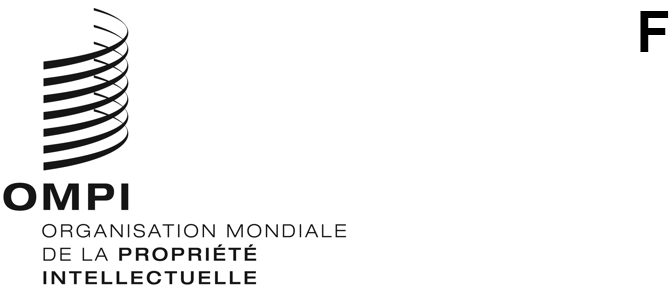 ORIGINAL : anglaisDATE : 3 mars 2023Comité intergouvernemental de la propriété intellectuelle relative aux ressources génétiques, aux savoirs traditionnels et au folkloreQuarante-sixième sessionGenève, 27 février – 3 mars 2023Décisions de la quarante-sixième session du comitéadoptées par le comitéDÉCISION CONCERNANT LE POINT 2 DE L’ORDRE DU JOUR :ADOPTION DE L’ORDRE DU JOURLe président a soumis pour adoption le projet d’ordre du jour diffusé sous la cote WIPO/GRTKF/IC/46/1 Prov. 2, qui a été adopté.DÉCISION CONCERNANT LE POINT 3 DE L’ORDRE DU JOUR :ACCRÉDITATION DE CERTAINES ORGANISATIONSLe comité a approuvé à l’unanimité l’accréditation de Fundación Empresas Indígenas en tant qu’observateur ad hoc.DÉCISION CONCERNANT LE POINT 4 DE L’ORDRE DU JOUR :PARTICIPATION DES COMMUNAUTÉS AUTOCHTONES ET LOCALESLe comité a pris note du rapport de l’Atelier d’experts des communautés autochtones et a examiné la proposition figurant dans le document WIPO/GRTKF/IC/46/INF/9.Le comité a également pris note des documents WIPO/GRTKF/IC/46/3 et WIPO/GRTKF/IC/46/INF/4.Le comité a vivement encouragé et invité les membres du comité et tous les organismes publics ou privés intéressés à contribuer au Fonds de contributions volontaires de l’OMPI pour les communautés autochtones et locales accréditées.Le président a proposé les sept membres ci-après qui siégeront à titre personnel au Conseil consultatif, et le comité les a élus par acclamation : Mme Bibi BARBA, représentante de l’Arts Law Center;  M. Sebastian MOLINA, chef de la Division de la propriété intellectuelle, vice-ministre du commerce, Chili;  Mme Lucy MULENKEI, représentante, Indigenous Information Network;  M. Allan NDAGIJE MUGARURA, troisième secrétaire, Mission permanente d’Ouganda;  M. Medardo PIN CAJAPE, représentant, Comisión jurídica para el autodesarrollo de los Pueblos Originarios Andinos (CAPAJ);  M. Thomas REITINGER, examinateur de brevets principal, Division des brevets, Office allemand des brevets et des marques, Ministère fédéral de la justice (Allemagne);  Mme Zakieh TAGHIZADEH, premier secrétaire, Mission permanente d’Iran.Le président a désigné M. Yonah Seleti, vice-président du comité, pour présider le Conseil consultatif.DÉCISION CONCERNANT LE POINT 5 DE L’ORDRE DU JOUR :RAPPORT DU GROUPE SPÉCIAL D’EXPERTS SUR LES SAVOIRS TRADITIONNELS ET LES EXPRESSIONS CULTURELLES TRADITIONNELLESLe comité a pris note du rapport verbal présenté par la coprésidente et le coprésident du Groupe spécial d’experts sur les savoirs traditionnels et les expressions culturelles traditionnelles, à savoir Mme Edwina Lewis et M. Anthony Kakooza.DÉCISION CONCERNANT LE POINT 6 DE L’ORDRE DU JOUR :SAVOIRS TRADITIONNELS ET EXPRESSIONS CULTURELLES TRADITIONNELLESLe comité a élaboré, sur la base du document WIPO/GRTKF/IC/46/4, un nouveau document intitulé “La protection des savoirs traditionnels : projets d’articles – Version révisée des facilitateurs”, et sur la base du document WIPO/GRTKF/IC/46/5, un nouveau document intitulé “La protection des expressions culturelles traditionnelles : projets d’articles – Version révisée des facilitateurs”.  Le comité est convenu que, à la clôture de ce point de l’ordre du jour le 3 mars 2023, ces textes seraient transmis à la quarante-septième session du comité, conformément au mandat du comité pour l’exercice biennal 2022-2023 et au programme de travail pour 2023.Le comité a pris note et débattu des documents WIPO/GRTKF/IC/46/6, WIPO/GRTKF/IC/46/7, WIPO/GRTKF/IC/46/8, WIPO/GRTKF/IC/46/9, WIPO/GRTKF/IC/46/10, WIPO/GRTKF/IC/46/11, WIPO/GRTKF/IC/46/12, WIPO/GRTKF/IC/46/13, WIPO/GRTKF/IC/46/14, WIPO/GRTKF/IC/46/INF/7 et WIPO/GRTKF/IC/46/INF/8.DÉCISION CONCERNANT LE POINT 7 DE L’ORDRE DU JOUR :QUESTIONS DIVERSESCe point de l’ordre du jour n’a fait l’objet d’aucune discussion.DÉCISION CONCERNANT LE POINT 8 DE L’ORDRE DU JOUR :CLÔTURE DE LA SESSIONLe comité a adopté ses décisions relatives aux points 2, 3, 4, 5 et 6 de l’ordre du jour le 3 mars 2023.[Fin du document]